Routinemäßige Hygienemaßnahmen im Regelbetrieb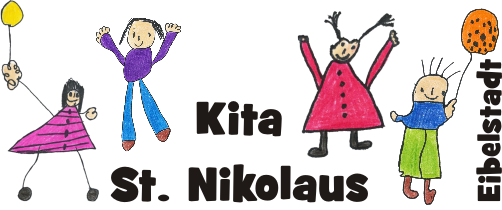 (Ausbruchsfall ausgenommen)Allgemeine Hinweise:Es müssen geeignete Arbeitshandschuhe bei eingesetztem Reinigungs- und Desinfektionsmittel, bei möglichem Kontakt mit Blut, Stuhl, Erbrochenem und anderen Körperausscheidungen/Körperflüssigkeiten getragen werden.                                                          Auf ausreichenden Hautschutz und Hautpflege sollte geachtet werden.                                                                                            Hände- und Flächendesinfektionsmittel sowie Reinigungsmittel sollen an einem für Kinder unzugänglichen Ort aufbewahrt werden.Verhalten beim Auftreten von Krankheitszeichen:Ein Verdacht auf eine Covid-19 Erkrankung besteht bei Kindern und Betreuungspersonal in reduziertem Allgemeinzustand mit Symptomen, wie Fieber, Husten, Hals- oder Ohrenschmerzen, Schnupfen, starke Bauchschmerzen, Erbrechen oder Durchfall, Kurzatmigkeit, Luftnot, Verlust des Geschmacks- und Geruchssinnes, Gliederschmerzen, soweit diese Symptome nicht auf eine chronische Erkrankung oder eine Allergie zurückzuführen sind.In diesen Fällen sollten die Kinder die Kindertageseinrichtung erst wieder betreten, wenn sie 24 Stunden fieberfrei oder 48 Stunden frei von Brechen oder Durchfall sind. Bei leichten Restsymptomen wie leichter Schnupfen und gelegentlicher Husten ohne Fieber, können die Kinder die Einrichtung wieder besuchen. Ein negatives Testergebniss oder ein ärztliches Attest muss nicht vorgelegt werden. Zeigen sich beim Personal einschlägige COVID-19 Symptome (Hinweise des RKI beachten), wird empfohlen dies bei einem Arzt abzuklären oder einen Selbsttest durchzuführen (wöchentliche Meldung). Positiv getestete Personen dürfen die Einrichtung nicht betreten oder in ihnen tätig werden. Die Schutzmaßnahmen enden frühestens nach Ablauf von fünf Tagen nach Erstnachweis des Erregers und Symptomfreiheit seit mindestens 48 Stunden, spätestens jedoch nach Ablauf von zehn Tagen. Die Vorlage eines negativen Testergebnisses oder eines ärztlichen Attests ist nicht erforderlich.Allgemeine Verhaltensempfehlung:Das Betreuungspersonal kann situationsbedingt eine Mund-Nasen-Bedeckung tragen.                                                            Beschäftigte in der Kindertageseinrichtung, sowie erwachsene Besucher*innen, sollten untereinander das Abstandgebot von 1,5 Metern, sowie die bekannten Hygieneregeln einhalten.                                                                                                                            Eltern und erwachsene Besucher sollten nach Betreten der Einrichtung sich gründlich die Hände waschen. Alternativ können sie die Hände desinfizieren.WasWannWieWomitWerHändereinigung- vor und nach  Dienstbeginn- vor der Zubereitung   von Essen- vor und nach dem  Essen- nach dem   Toilettengang- vor und nach dem  Wickeln von Kindern- vor und nach der   Hilfestellung beim   Toilettengang der   Kinder- nach Verschmutzung- nach dem   Nasenputzen, Husten- regelmäßig während  der ArbeitszeitHändewaschen(Für die korrekte Durchführung sollten Uhren und Schmuck abgelegt sowie Fingernägel nicht lackiert und kurz getragen werden.)Flüssigseife Trocknung mitEinmalpapierhandtuchAlle Händedesinfektion- nach Kontakt mit   Blut, Stuhl,    Erbrochenem und  anderen Körperausscheidungen,Körperflüssigkeiten 3-5 ml in die trockenen Hände einreiben (mind.30Sek.)HändedesinfektionsmittelAlleOberflächen der Gruppenräume- bei VerunreinigungFeucht abwischenReinigungslösungPädagogisches PersonalKüchenzeilen im Gruppenraum und in der Kita, z.B. Küche- täglich und bei  VerunreinigungFeucht abwischenReinigungslösungPädagogisches Personal,ReinigungspersonalKühlschränke in den Gruppen und in der Kita- 1x wöchentlichFeucht auswischenReinigungslösungPädagogisches Personal,HauswirtschaftspersonalHandkontaktflächen, z.B. Tischoberflächen, Fenster- und Türgriffe,- bei Verunreinigung, - nach dem EssenFeucht abwischen ReinigungslösungPädagogisches Personal,Reinigungskräfte,HauswirtschaftspersonalFensterflächen- 1x im Jahr- nach BedarfFeucht abwischenReinigungslösungReinigungskräfteFußbödenTextile Bodenbeläge- 1x täglich am Ende    der Betreuung und   bei Verunreinigung- 1x täglich am Ende  der Betreuung und  bei VerunreinigungFeucht wischenabsaugenReinigungslösungStaubsaugerReinigungspersonal,Pädagogisches PersonalHauswirtschaftspersonalPädagogisches PersonalEssenstransportwägen, Tabletts- nach dem Essen,- bei VerunreinigungFeucht abwischenReinigungslösungHauswirtschaftspersonal Pädagogisches PersonalGeschirr und Besteck- nach GebrauchGeschirrspülmaschine(60°C)GeschirrreinigerHauswirtschaftspersonal Pädagogisches PersonalSpielzeug- 1x jährlich- bei VerunreinigungFeucht abwischenReinigungslösungPädagogisches Personal,HauswirtschaftspersonalWaschbare Spielutensilien- 1x jährlich- bei VerunreinigungWaschmaschine (höchstmögliche, je nach Temperatur, je nach Materialverträglichkeit)WaschmittelPädagogisches Personal,HauswirtschaftspersonalAbwischbare Matten- 1x jährlich- bei VerschmutzungFeucht reinigenReinigungsmittelPädagogisches Personal,ReinigungspersonalAbnehmbare Bezüge von Spielmatten- 1x jährlich- bei VerschmutzungWaschmaschine(Temperatur gemäß Material)WaschmittelPädagogisches PersonalAbnehmbare Bezüge von Ruhematten- 14-tägig- bei VerschmutzungWaschmaschine(Temperatur gemäß Material)WaschmittelPädagogisches PersonalKindertoiletten,Personaltoiletten(der gesamte Nassbereich)- 1x täglich - bei DurchfallerkrankungenFeucht wischenDesinfizierenReinigungslösungFlächendesinfektions-mittel(mit nachgewiesener Wirksamkeit)ReinigungspersonalWickeltisch- bei Benutzung ohne  Unterlage oder   Verschmutzung- bei   DurchfallerkrankungDesinfizierenDesinfizierenFlächendesinfektions-mittelFlächendesinfektions-mittel(mit nachgewiesener Wirksamkeit)Pädagogisches PersonalReinigungspersonalDusche/Badebecken- nach Benutzung- bei  DurchfallerkrankungenFeucht reinigen DesinfizierenReinigungsmittelFlächendesinfektions-mittel (mit nachgewiesener Wirksamkeit)Pädagogisches PersonalReinigungspersonalSchmutzwindelbehälter,Papierhandtuchmülleimer- bei VerunreinigungFeucht wischenReinigungsmittelPädagogisches Personal,ReinigungspersonalGeschirrtücher, alle Wischlappen- täglich - bei VerunreinigungWechselnWaschmaschine (60°C)WaschmittelPädagogisches PersonalReinigungspersonalBettwäsche der Kinder, Wickelunterlagen(personengebundene Verwendung)- 1x die Woche- bei VerschmutzungVerschmutzte Wäsche in Beuteln sammeln und den Eltern mitgebenPädagogisches Personal,ElternLätzchen- nach BenutzungWaschmaschine(60°C)Verschmutzte eigene Lätzchen im Beutel aufbewahren und den Eltern mitgebenPädagogisches PersonalElternKleidung/Unterwäsche- bei Verschmutzung- Schlafkleidung   wöchentlich wechselnVerschmutzte Kleidung in Beuteln sammeln und den Eltern mitgebenPädagogisches Personal,ElternSchnuller, Flaschen, Kuscheltier/Kuscheltuch- Schnuller in   entsprechenden   Behälter tagsüber   aufbewahren- bei VerschmutzungPädagogisches Personal gibt es den Eltern mitPädagogisches Personal,ElternLüften des Gruppenraumes- nach BedarfPädagogisches PersonalReinigungsgeräte,Reinigungswägen, …- täglich nach   DienstendeGründlich reinigen und trocken lagernReinigungslösungReinigungspersonal